.(2 count intro)[S1]  2x Side Rock-Behind-1/4L Fwd[S2]  Step-Pivot 1/2L, Shuffle Fwd, Step-Pivot 1/2R, Fwd, Fwd[S3]  Side Rock-Full Turn Sailor Cross, Side Rock-Behind-Side-Cross(Non-turning option - L sailor cross step)[S4]  Figure 8[S5]  Side, Kick, Rock Back, Side, Kick, Behind-Side-Cross[S6]  Side Rock-1/4L, Fwd, Side Rock, Behind, Side Rock[S7]  Behind-Side Rock, 2x Cross Samba, Step-Pivot 1/4R[S8]   Step-Kick, Back, Coaster Step, Kick, Touch-3/4L Unwind (Weight on L)Restart on Wall 3 count 48** (6:00)Please feel free to contact me if you need any further information. (hirokoclinedancing@gmail.com)(Update: 11/3/18)Lullaby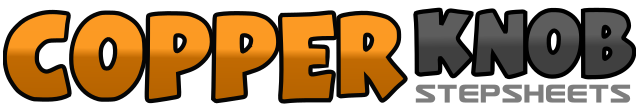 .......Count:64Wall:2Level:Intermediate.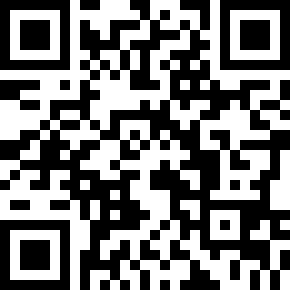 Choreographer:Hiroko Carlsson (AUS) - March 2018Hiroko Carlsson (AUS) - March 2018Hiroko Carlsson (AUS) - March 2018Hiroko Carlsson (AUS) - March 2018Hiroko Carlsson (AUS) - March 2018.Music:Lullaby - R3HAB & Mike Williams : (iTunes)Lullaby - R3HAB & Mike Williams : (iTunes)Lullaby - R3HAB & Mike Williams : (iTunes)Lullaby - R3HAB & Mike Williams : (iTunes)Lullaby - R3HAB & Mike Williams : (iTunes)........1 2Step R to right side, Recover weight on L3 4Step R behind L, Make a ¼ turn left stepping forward on L5 6Step R to right side, Recover weight on L7 8Step R behind L, Make a ¼ turn left stepping forward on L (6:00)1 2Step R forward, Make a ½ turn left weight recover on L3&4Shuffle forward R-L-R5 6Step L forward, Make a ½ turn right weight recover on R7 8Step L forward, Step R forward (6:00)1 2Rock/step L to left side, Recover weight on R (prep for full L turn sailor)3&4Make a full turn left on right foot and stepping L behind R, Step R to side, Cross L over R5 6Rock/step R to right side, Recover weight on L7&8Step R behind L, Step L to left side, Cross R over L (6:00)1 2Big step L to left side, Step R behind L3 4Make a ¼ turn left stepping forward on L, Step R forward5 6Make a ½ turn left weight recover on L, Make a ¼ turn left stepping R to right side7 8Step L behind R, Make a ¼ turn right stepping forward on R (9:00)1 2Step L to left side, Kick R diagonally right-forward3 4Rock/step R back, Recover weight on L5 6Step R to right side, Kick L diagonally left-forward7&8Step L behind R, Step R to right side, Cross L over R (9:00)1 2Step R to right side, Make a ¼ turn left weight recover on L3 4Step R forward, Rock/step L to left side5 6Recover weight on R, Step L behind R7 8Rock/step R to right side, Recover weight on L (6:00)**1&2Step R behind L, Rock/step L to left side, Recover weight on R3&4Cross L over R, Rock/step R to right side, Recover weight on L5&6Cross R over L, Rock/step L to left side, Recover weight on R7 8Step L forward, Make a ¼ turn right weight recover on R (9:00)1 2 3Step L forward, Kick R forward, Step R back4&5Step L back, Step R next to L, Step L forward6 7 8Kick R forward, Touch R back, Make a ¾ turn right weight ends on L (6:00)